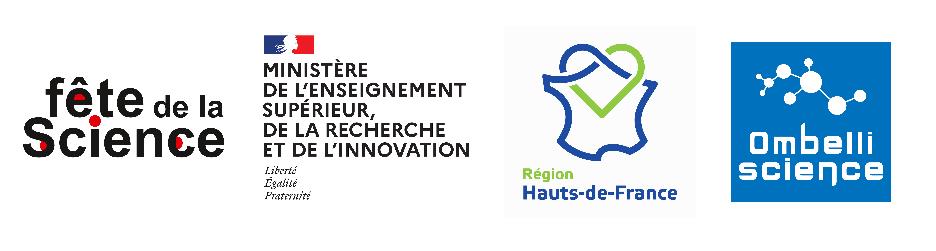 DOSSIER DE CANDIDATURE 2021Hauts-de-France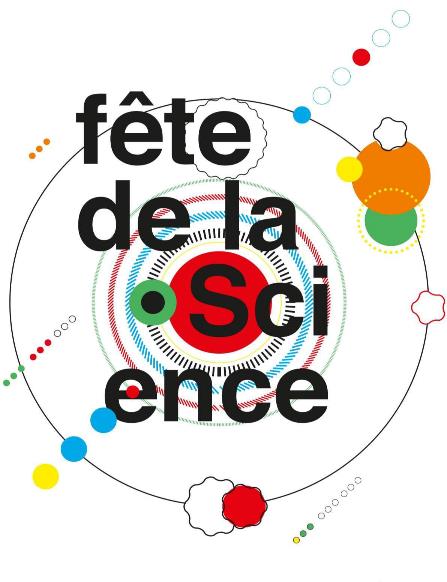 Dossier complété à retourner au format Wordpar mail à fetedelascience@ombelliscience.fr avant le 23 avril 2021En parallèle de ce dossier de candidature, l’inscription de votre projet doit se faire sur le site Web national www.fetedelascience.fr/user/loginPour simplifier le dépôt de votre projet, les questions marquées d’un astérisque * dans ce dossier sont identiques avec les champs à compléter sur le site Web national. Vous pouvez faire un copier-coller sur le site web national.Pour tout renseignement concernant le dépôt de vos projets :Nicolas Brazier – coordinateur – fetedelascience@ombelliscience.fr – 03 65 80 14 41Pour tout renseignement concernant la communication :Aurélie Fouré – chargée de communication – foure@ombelliscience.fr – 03 65 80 14 41RENSEIGNEMENTS SUR LE PORTEUR DU PROJETIdentification de la structure porteuse du projet(Structure désignée comme « chef de file » dans le cas d’un projet porté par un consortium d’acteurs)Nom de la structure : Adresse de la structure :Commune :Code Postal :N° de SIRET : Type de structure (choisir parmi cette typologie d’acteurs) Université ou école d’enseignement supérieur Organisme de recherche Etablissement scolaire Centre ou pôle d’innovation Centre de science Centre culturel pluridisciplinaire Musée Bibliothèque Association Autre (précisez) :Identification du responsable légal de la structure : Prénom et Nom :Fonction et/ou qualité :Identification de la personne référente du projet :Prénom et Nom :Téléphone :Adresse e-mail :Attestation de gratuité En cochant cette case, la structure porteuse du projet atteste que l’accessibilité des événements proposés est totalement gratuite pour le(les) public(s) ciblé(s).VOLET 1 – DONNEES POUR L’OBTENTION DU LABEL « FETE DE LA SCIENCE »RENSEIGNEMENTS SUR LE PROJET1- Titre du projet. Il doit être court, attractif et signifiant pour les publics cibles *Texte, maximum 100 caractères, espaces inclus2- Descriptif court du projet à destination des publics cibles *Texte, maximum 300 caractères3- ReconductionIndiquez s’il s’agit de la reconduction d’un projet proposé lors d’une édition précédente Oui 		 Non4- Type de projet *Si vous êtes porteur d’un événement ponctuel, deux options s’offrent à vousUn événement peut être un événement ponctuel, proposé sous différents types d’animation : atelier, jeu, conférence, rencontre / débat, exposition, spectacle, visite de site… Vous souhaitez rejoindre un évènement d’envergure porté par une tierce structure. Contactez la coordination régionale qui vous mettra en lien avec le référent de l’événement le plus approprié. Vous souhaitez proposer un événement ponctuel indépendamment d’un événement d’envergure porté par une tierce structure.Si vous êtes en charge de la coordination d’un événement d’envergure réunissant plusieurs événements ponctuels. Choisissez parmi les 4 formes d’actions proposées : Village des sciences  Festival Parcours scientifique  Salon5- Votre projet est-il en lien avec la thématique nationale de la Fête de la Science 2021 : «L’émotion de la découverte» ? * Oui 		 NonSi non, quelle est la thématique de votre projet ? :Texte, maximum 100 caractères6- Domaine(s) scientifique(s) abordé(s) *Choisissez obligatoirement un ou plusieurs domaine(s) Sciences de la vie et de la santé  Sciences exactes (maths, physique, chimie)  Science de l’environnement (agronomie, écologie, développement durable)  Sciences de la terre et de l’univers, espace  Sciences numériques et sciences informatiques  Sciences humaines et sociales  Sciences de l’ingénieur  Sciences participatives7- Le projet porte-t-il sur des enjeux de société ? Oui 		 NonMerci d’indiquer les mots clés qui définissent les enjeux de société mis en avant dans votre projet5 mots clés maximumQUALITE DES CONTENUS8- Quelles démarches avez-vous entrepris pour garantir la qualité des contenus scientifiques ? Texte, maximum 300 caractèresCombien de référents scientifiques (chercheurs, enseignants-chercheurs, ingénieurs, doctorants, techniciens) sont mobilisés sur le projet ? Nombre : Pour chaque référent scientifique mobilisé sur le projet, précisez9- Quels travaux et/ou quels résultats de la recherche et/ou de l’innovation technologique seront mis en avant dans le projet ?Texte, maximum 500 caractèresPARTENARIATS11- Allez-vous mobiliser des structures partenaires pour la mise en place, l'animation de vos événements et/ou la mobilisation des publics ?12- Si oui, précisez le niveau d’implication Apport et/ou validation de contenus Organisation logistique Médiation Prêt de matériel Mobilisation des publics cibles Autre (précisez) :13- Pour chaque type de partenaire mobilisé, précisez les noms des structures et/ou des personnes mobiliséesINAUGURATION14- Durant l’édition 2021 de la Fête de la science, prévoyez-vous de mettre en place un temps d’inauguration ou de lancement de de votre projet ? Oui 		 NonESTIMATION DU COÛT DE VOTRE PROJET15- Dans l’objectif de mettre en visibilité les implications dans une valorisation du coût global de la Fête de la science, indiquez une estimation de l’ensemble des coûts de l’opération (y compris les coûts de valorisation des personnels et matériels mis à disposition).Montant :FORMATS  –  LOCALISATIONS  –  DATES & HORAIRES  –  PUBLICS CIBLESRappel N° de Dossier : (partie réservée à la coordination régionale) Rappel du titre du projet :Rappel du nom et prénom de la personne référente du projet :Cette partie est à remplir pour tous les projets.Pour les projets mis en œuvre sur différents lieux, remplir les 2 pages suivantes et les dupliquer autant de fois que vous prévoyez de lieux distincts. Vous pouvez copier/coller à la suite les champs de cette partie.Tableau de synthèse (Pour les projets mis en œuvre sur différents lieux A remplir uniquement la première fois pour permettre le traitement des dossiers sans oublier un événement)Titre de l’événement (Pour les projets mis en œuvre sur différents lieux, à remplir uniquement si les titres des événements sont différents du titre du projet)Texte, maximum 100 caractèresDescriptif court de l’événement (Pour les projets mis en œuvre sur différents lieux. A remplir uniquement si les descriptifs des événements sont différents du descriptif du projet)Texte, maximum 300 caractèresForme(s) d’action(s) * Atelier(s) Exposition(s)  Jeu(x) Conférence(s)  Rencontre(s) / débat(s) Spectacle(s)  Visite(s)  Autre(s), précisez : Comment se créeront les interactions avec vos publics ciblés ? * En présentiel		 A distance (numérique)		 Les deuxSi votre événement se déroule à distance, quel outil numérique utiliserez-vous ?Lien URL : Votre événement fera-t-il l’objet d’une captation vidéo ? Oui 		 NonSi oui, quel média sera utilisé ?Lien URL :Localisation de l’événement en présentiel *Nom de la structure :Adresse de la structure :Code postal :Commune :Conditions d’accès * Entrée libre		 Entrée sur inscription (individuelle ou groupe)Si inscription nécessaire, indiquez *Le mail pour l’inscription :Le téléphone pour l’inscription :Quels sont les publics visés dans le cadre de vos événements ? *Un ou plusieurs choix sont possibles. Indiquez la (ou les) catégorie(s) de tranche d’âge du public ciblé Scolaire – maternelle (3 - 6 ans) Scolaire – primaire (6 - 11 ans) Scolaire – collège (11 - 15 ans) Scolaire – lycée (15 - 18 ans) Scolaire – étudiants (18 - 25 ans) Tout public – familles, actifs, seniorsVOLET 2 – DOSSIER COMPLEMENTAIRE POUR UNE DEMANDE D’AIDE FINANCIERECette partie est à compléter uniquement dans le cas d’une demande de soutien financier, en complément de la demande du Label « Fête de la science ».Afin de permettre l’émergence de nouvelles initiatives, la Direction Régionale Académique à la Recherche et à l’Innovation (DRARI) des Hauts-de-France et la Région Hauts-de-France soutiendront des projets répondant plus particulièrement aux orientations stratégiques suivantes :Intégration de la science par la présence de scientifiques durant l’événement (enseignant-chercheur, chercheur, doctorant, post-doctorant…) ;Actions dans des zones dites « zones blanches » où la science est plus difficile à rencontrer par les publics ;Implication territoriale ;Qualité de la médiation scientifique par rapport au(x) public(s) ciblé(s). Une attention particulière sera portée aux projets en lien avec la thématique nationale et proposant la mise en œuvre de médiations numériques innovantes permettant les interactions à distance ;Qualité, complémentarité et degrés d’implication des partenaires du projet ;Prolongements possibles du projet.Toutes les modalités de financement sont à retrouver dans l’Appel à Projets de l’édition 2021Pièces à fournir :Une description détaillée de votre projet (2 pages maximum)Dans ce descriptif, indiquez en quoi votre projet répond aux orientations stratégiques énoncées ci-dessus.Un budget détaillé de votre projet (modèle ci-après à compléter en détaillant les types de charges et de produits prévisionnels) Sont indiqués en rouge les coûts non éligiblesN° DossierA compléter par la coordination régionaleNom de la structure porteuse du projetNom, PrénomStatut professionnelStructure d’appartenance NonOuiSi oui, combien ?Institutionnels (mairies, conseil départemental, conseil régional …)Établissements d'enseignement supérieur (université, écoles d'ingénieurs)Organismes/laboratoires de rechercheAssociationsBibliothèques/médiathèquesStructures culturellesEntreprisesMédiasNoms des structures et/ou des personnes mobiliséesInstitutionnels (Communes, Départements, Région)Établissements d'enseignement supérieur (universités, écoles d'ingénieurs)Organismes/laboratoires de rechercheAssociationsBibliothèques/médiathèquesStructures culturellesEntreprisesMédiasnumérotationTitre de l’événementNom du lieu de l’événementDates *Créneaux horaires * Vendredi 1er octobre  Samedi 2 octobre  Dimanche 3 octobre Lundi 4 octobre Mardi 5 octobre Mercredi 6 octobre Jeudi 7 octobre Vendredi 8 octobre Samedi 9 octobre Dimanche 10 octobre Lundi 11 octobreCHARGESMontantPRODUITS MontantAchatsSubvention demandée au titre de l’appel à projets Fête de la scienceAchat matières et fournituresAchat de petits matérielsAutres subventions et financementsAchats Prestations de services(préciser)Services extérieursLocation, documentation, transports  (préciser)Autres services extérieursRémunérations d’intervenantsPublications, impressionsFrais de missionsFrais de déplacementsCharges de personnelRémunération de personnels Charges socialesAutres charges de personnelTOTAL DES CHARGESTOTAL DES PRODUITSCONTRIBUTIONS VOLONTAIRES EN NATURECONTRIBUTIONS VOLONTAIRES EN NATURECONTRIBUTIONS VOLONTAIRES EN NATURECONTRIBUTIONS VOLONTAIRES EN NATUREEmplois des contributions volontaires en natureContributions volontaires en natureMise à disposition gratuite de biens et services (préciser)Dons en naturePrestations (préciser)Prestations en naturePersonnel bénévoleBénévolatTOTALTOTAL